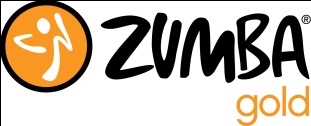 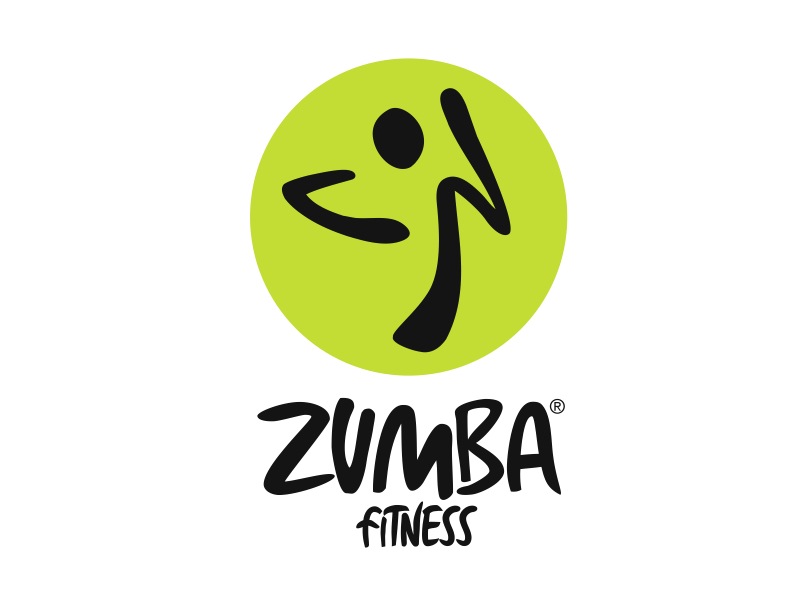 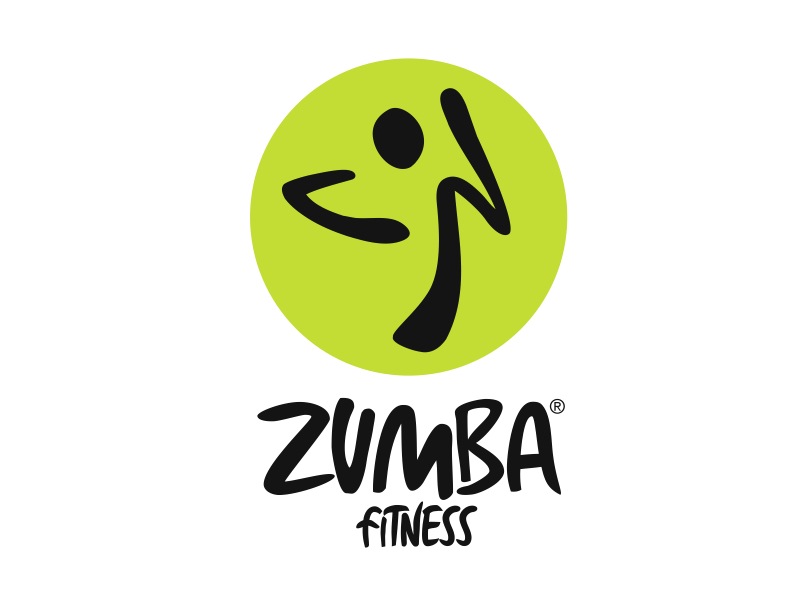 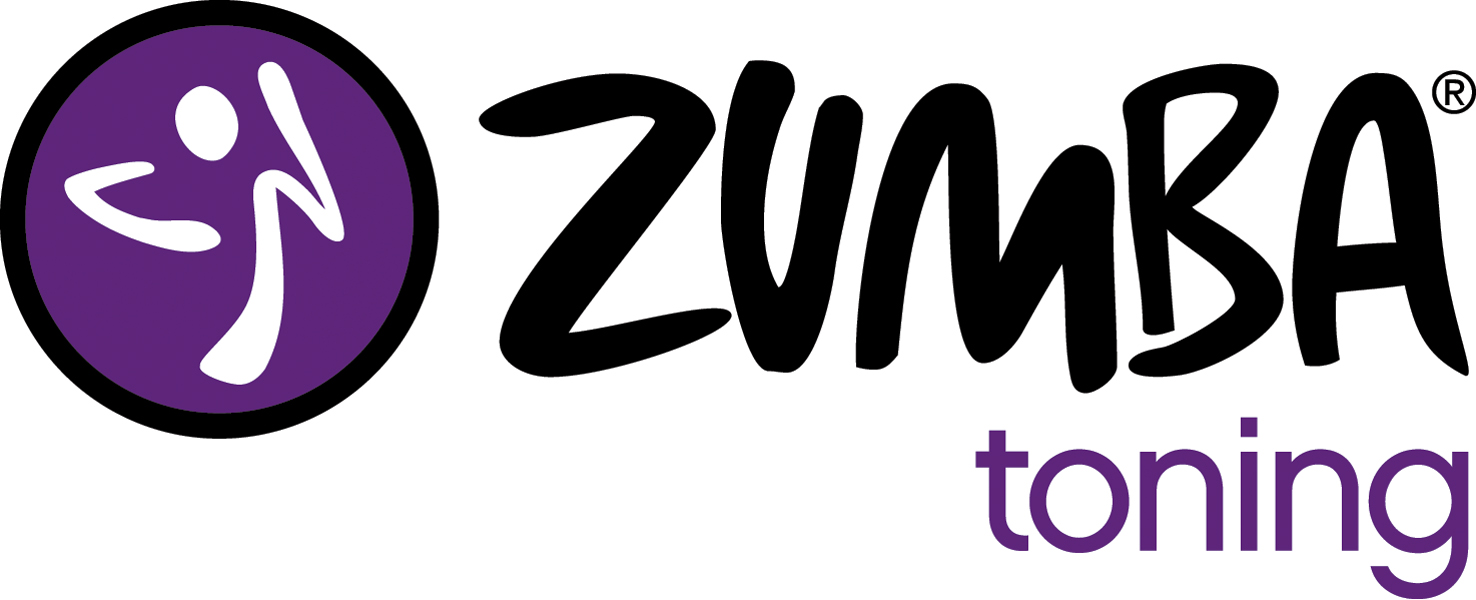 
Zumba®, Zumba Gold®, Zumba® Toning, Zumba ® Gold-Toning and the Zumba Fitness logos are trademarks of Zumba Fitness, LLC, used under license.SUNDAYMONDAYTUESDAYWEDNESDAYTHURSDAYFRIDAYSATURDAYFitness World is on East Pinon Hills Blvd (behind Dickey’s BBQ). Rec Center is located at 1101 Fairground RdFor pricing info see farmingtonzumba.com1  ZumbaFitness World 9-10amNo Gold Class23  Zumba Fitness World 6-7pm 4ZumbaFitness World 6-7pm  GOLD RC 6:30-7:30pm5 ZumbaFitness World 6-7pm6 ZumbaFitness World 6-7pm7Fitness World 6-7pm8 ZumbaFitness World 9-10am GOLDRec Center 10-11am9 10 ZumbaFitness World 6-7pm11 ZumbaFitness World 6-7pm GOLDRC 6:30-7:30pm12 ZumbaFitness World 6-7pm13 ZumbaFitness World 6-7pm14Fitness World 6-7pm15Zumba Fitness World 9-10am  GOLDRec Center 10-11am16 17 ZumbaFitness World 6-7pm18ZumbaFitness World 6-7pm  GOLDRC 6:30-7:30pm19 ZumbaFitness World 6-7pm20 ZumbaFitness World 6-7pm21Fitness World 6-7pm22 ZumbaFitness World 9-10am  GOLDRec Center 10-11am23                24 ZumbaFitness World 6-7pm25 ZumbaFitness World 6-7pm No Gold Class26 ZumbaFitness World 6-7pm27 ZumbaFitness World 6-7pm28 ZumbaFitness World 6-7pm29 ZumbaFitness World 9-10am GOLDRec Center 10-11am